DETOUR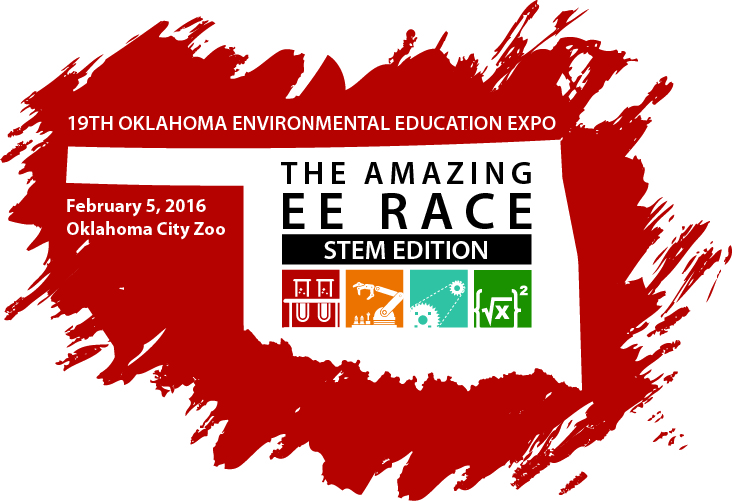 Team Name:	OGE 2 (Red Team)Exhibit or Area of Zoo:	Joan Kirkpatrick Animal HospitalList the observation, or discrepant event, that prompted your curiosity.New animal hospital, observe animal techs work. What SCIENCE questions or prompts come to mind?What kind of items could get into the exhibit that could hurt the animals?What TECHNOLOGY questions or prompts come to mind?Use technology for photo mosaic. Photo mosaic of animals that died. What ENGINEERING questions or prompts come to mind? Create an exhibit that is people proof for animal protection. What MATH questions or prompts come to mind?Measure diameter of an animal’s windpipe and see what objects the animal could swallow. Amount of trash calculated that has been collected in the zoo. DETOURTeam Name:	OGE 2 (Red Team)Exhibit or Area of Zoo:	Ape ExhibitList the observation, or discrepant event, that prompted your curiosity.Apes are similar to humans. What SCIENCE questions or prompts come to mind?How are the species between the ape family similar and different? Compare and contrast ape skeleton to human skeleton. What TECHNOLOGY questions or prompts come to mind?Researching organizations to help save the gorilla or ape species. What ENGINEERING questions or prompts come to mind? What tools could we use to be as strong as a gorilla?What MATH questions or prompts come to mind?Ratios of bones to other apes. Ratios of how many human can play tug of war with an ape. DETOURTeam Name:	OGE 2 (Red Team)Exhibit or Area of Zoo:	African Painted DogsList the observation, or discrepant event, that prompted your curiosity.All the pups fighting for treats. Noticed camouflage patterns differ on different parts of the body. What is the role of their large ears? What SCIENCE questions or prompts come to mind?How do they establish pecking order? Is this similar or dissimilar to domestic dogs and how?What TECHNOLOGY questions or prompts come to mind?Research different animal ears and how that helps them in environment. Experiment with different ear shape and effects. What ENGINEERING questions or prompts come to mind? Developing enrichment activities for the dogs. Researching impacts different decibels of volume. What MATH questions or prompts come to mind?Calculate energy and food need differences for pups versus adults. DETOURTeam Name:	OGE 2 (Red Team)Exhibit or Area of Zoo:	ZebraList the observation, or discrepant event, that prompted your curiosity.Stripes on zebra, parent relationship. Where do they travel in the wild?What SCIENCE questions or prompts come to mind?What have three separate species evolved? Do they have different adaptations? What TECHNOLOGY questions or prompts come to mind?Use technological devices to track travel and research migration. What ENGINEERING questions or prompts come to mind? Experiment with different stripe pattern to see which one camouflages the best. What MATH questions or prompts come to mind?Measure width of stripes of one zebra and compare/contrast to another zebra. Measure hands high (length) of a zebra. 